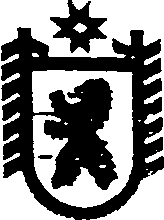 Республика КарелияИДЕЛЬСКОЕ СЕЛЬСКОЕ ПОСЕЛЕНИЕ  XLV  ЗАСЕДАНИЕ    III      СОЗЫВАРЕШЕНИЕот  20  июня  2016 года   №112   СегежаО назначении выборов главы Идельского сельского поселения	На основании статьи 10 Федерального закона от 12.06.2002 № 67- ФЗ «Об основных гарантиях избирательных прав и права на участие в референдуме граждан Российской Федерации», пункта 4 статьи 6 Закона Республики Карелия от 27.06. 2003                № 683-ЗРК «О муниципальных выборах в Республике Карелия», части 8 статьи 29 Устава муниципального образования «Идельское сельское поселение»  Совет Идельского сельского поселения  р е ш и л:	1. Назначить выборы главы Идельского сельского поселения  на 18 сентября 2016 года.         	2. Настоящее решение опубликовать в газете «Доверие» и разместить в информационно-телекоммуникационной сети «Интернет» в информационно-телекоммуникационной сети «Интернет» на официальном сайте администрации Идельского сельского поселения.3. Настоящее решение вступает в силу после его опубликования.    Заместитель председателя Совета    Идельского сельского поселения                                                               И.Е.СухоруковаРазослать: в дело – 3, ЦИК РК, ТИК,  «Доверие».